3-2-1 3Record three student benefits of postsecondary opportunities or college.2Identify two benefits LIFE will have for your school.1Think of one student or group of students you envision this grant affecting (write a pseudonym or description).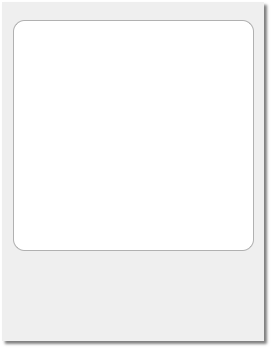 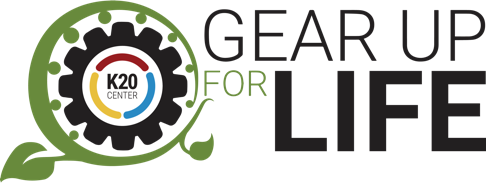 I NOTICE, I WONDERI Notice					I Wonder